Summary:Over 6.6 years of Total IT experience in Quality Assurance in Manual Testing, Automated Testing, and Database testing on Web based application and Client/Server based applications.Exposure to all stages of SDLC (Software Development Life Cycle), Software Test Life Cycle (STLC) and software development methodologies such as DevOps, Agile, V Model, Waterfall and SCRUM.Experienced working in Health Care,E-Commerce and E-Learningdomains.Experience in working with open source tools Selenium (Selenium Web Driver), JUnit, TestNG Eclipse and preparation of automation test framework.Worked with Test Automation tools: apache poi, autoit and Selenium Webdriver.Designed &developed Automation Frameworks like Keyword Driven, Hybrid driven &Data Driven withexperience in developing in Core java programming using OOPS concepts.Good Expertise in Schedule jobs via Jenkins (Continuous Delivery) and Continuous Integration for automating the build and deploy processes allowing significant increase in test automation. Monitoring the jobs scheduled jobs.Good Experience in unit testing/White box testing the code developed by the developers Good Experience in using Sub Versionand Team Foundation Server Build management tools like MAVENand ANT.Worked very closely with theAgile methodology for deploying and building the Automation Scripts in Continuous integrationExperience in working with Test Management/Bug Tracking tools like HP ALM/Quality Center/TFS/JIRA, to track test execution progress and prioritize bug fixes.Proficient performing different kinds of testing like Smoke, Sanity, Functional, GUI, Backend, White Box, Parallel Testing, Integration Testing, Regression Testing & UAT.Basic knowledge  of  Web service Testing  (SOAP & REST) Possessing valuable insights, keen analysis and team approach to implement best practices to achieve business excellence& lead, motivate and provide effective guidance to perform at expected service standardsEDUCATION:B.Tech from, ABC Hyderabad, August 2007– June 2011.PGDIA from , ABC Chennai ,July 2011 to Dec 2012.Certifications:Certified in ISTQBCertified in Agile TECHNICAL SKILLSPROFESSIONAL EXPERIENCE Project #1: ABC | Sep 2015 – Till date                                       Client:Role : QA LeadTool: Selenium WebDriver, Eclipse, Protractor , docker Jira.Description: Description.Roles & Responsibilities Coordinated with Project Managers, Development Team, Business Analysts, and End-Users for better quality testing. Worked on test cases, validation of data at all levels including field level and UI validation.Understanding functional / business requirement specifications.Managing a sub-team of testers in their daily testing activities (task allocation, evaluating their work, training, mentoring).Involved in Release and Sprint planning and effort estimation of testing activities.Participate in weekly project status meetings with client & business analysts.Giving project related training to new-recruits and graduate trainees.Involved in functional, system, smoke and regression testing.Writing and Executing Automation Test scripts for Smoke and Regression testing using Selenium Webdriver.Creating the builds and performing the Batch execution during the new Build deployments.Project #2  : ABC | Dec 2013 – Sep 2015Client: Role:Automation EngineerTool: Selenium WebDriver, Eclipse, Jira, SVN.Description: Description.Roles & ResponsibilitiesPerformed functional, regression and UAT Testing extensively used Selenium Web driver.Involved in Identifying and Creating the Business component & Generic Scripts & Test results and execution was handled by email using JenkinsPreparing Batch Execution and generating test reports and updating reports to the higher management &Changing existing test scripts according to new CRs.Used JAVA for the implementation of script on Eclipse. TestNG and Junit annotation are using for the implementation.Used Java Script to code the test cases in Selenium tool and strong knowledge on the sameUsed ANT and MAVEN to build and run the Selenium automation framework. Used TestNG Parameter, TestNG.xml and Data Provider (Method and ITest Context.) for parameterization. Automation frameworks like Hybrid and BDD.Selenium automation (TestNG) to different type of browsers to perform Cross Browser Testing.Performed Black Box Testing, UAT Testing and extensively used Selenium for Regression,Smoke, Functional Testing and data driven testing using excel file in SeleniumProject #3: ABC | June 2013 – Dec 2013Client: Role:Test EngineerTool: JIRADescription: DescriptionRoles & ResponsibilitiesAnalyzing Business Requirements and System Specifications to understand the application.Involved in smoke, functional, system and regression testing.Created test cases, test data and defect reports.Executing test cases, logging defects and verification of resolved defects.Database testing using Microsoft SQL Server.Prepared test reports like test case execution summary across builds, Daily and weekly status reports.	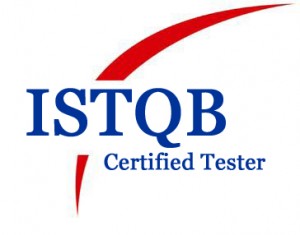 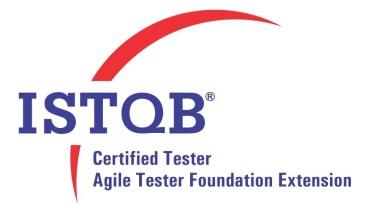 PlatformsWindows ,MacProgrammingHTML, CSS, XML, JAVA, SQL, Web services, Soap,JS, jasmineDatabaseMS Access, Oracle, SQL .Bug Tracking                Quality Center,qtest, JIRA, Bugzilla, MTMWeb/TechnologiesHTML, XML, CSS, Xpath, Firebug, Java,Jenkins (CI), dockerToolSelenium WebDriver,TestNG, Selenium IDE, ProtractorBrowsersMS Internet Explorer, Mozilla Firefox, Chrome, Safari .Build ToolMaven, Ant